ที่ ศธ .......................................	          	         โรงเรียน……………………………………………………………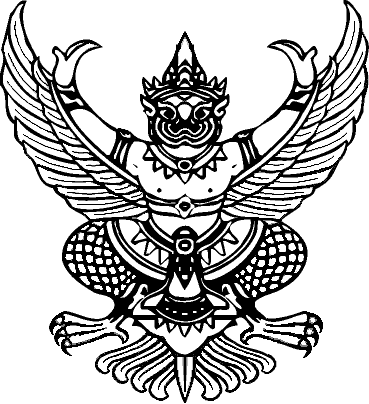 												                 ................................................................................											            วันที่…………..  เดือน…………………   2557เรื่อง    การขอเปลี่ยนตัวครูผู้สอน การแข่งขันงานศิลปหัตถกรรมนักเรียน ระดับชาติ ครั้งที่ 64  เรียน    ประธานจัดการแข่งขันกลุ่มสาระการเรียนรู้.................................................	ตามที่โรงเรียน..................................................สังกัด สำนักงานเขตพื้นการศึกษา..............................................................................................................นักเรียนได้เป็นตัวแทนเข้าแข่งขัน กลุ่มสาระการเรียนรู้ ………………………………….. รหัสกิจกรรม (ID)………………….…ชื่อกิจกรรม……………………………………………………………..………………………………………… ในการแข่งขันงานศิลปหัตถกรรมนักเรียน ระดับชาติ ครั้งที่ 64  ประจำปีการศึกษา  2557  ณ เมืองทองธานี จ.นนทบุรี  ระหว่างวันที 17 – 19  กุมภาพันธ์ พ.ศ.  2558 นั้นโรงเรียน.......................................................... มีความประสงค์ขอเปลี่ยนตัวครูผู้สอน...................ชื่อ-สกุล.............. (ครูผู้สอนคนเดิม) เป็น ครูผู้สอน..........................ชื่อ-สกุล.............................. (ครูผู้สอนคนใหม่) เนื่องจาก ......................................................................................................................................................................................................................................................................................................
ซึ่งได้รับการยินยอมจากครูผู้สอน.....................ชื่อ-สกุล.................................คนเดิมแล้ว และขอรับรองว่าข้อความข้างต้นเป็นจริงทุกประการจึงเรียนมาเพื่อโปรดทราบและพิจารณา       ขอแสดงความนับถือ(……………………………………………..)ผู้อำนวยการสถานศึกษา…………………….. 
      (ประทับตราโรงเรียน)ยินยอมให้เปลี่ยนตัวครูผู้สอนเป็น
........ชื่อ-สกุล ครูผู้สอนคนใหม่..............

ลงชื่อ.........................................
    (.........................................)
           ครูผู้สอนคนเดิมหมายเหตุ ครูผู้ประสานงาน ชื่อ.......................................... หมายเลขโทรศัพท์มือถือ ..................................
ที่อยู่โรงเรียน .............................................................................................................. โทร. ..........................